USA - TRAVELMAKE SURE TO COPY THE TWO SPACES BELOW THE BOTTOM BAR OF THE SIGNATUREUSA - GROUPFIRSTNAME LASTNAMEJob TitleTel: +XX 01234 567890Mob: +XX 01234 567890 www.gdg.travel 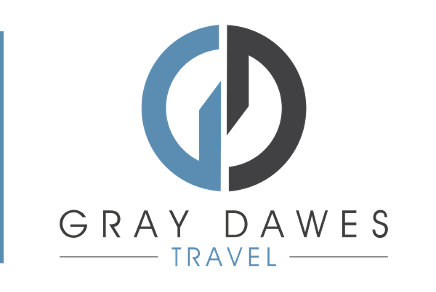 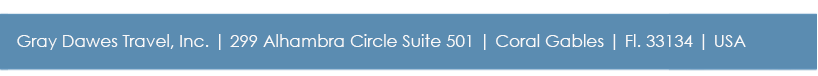 FIRSTNAME LASTNAMEJob TitleTel: +XX 01234 567890Mob: +XX 01234 567890 http://www.graydawes.org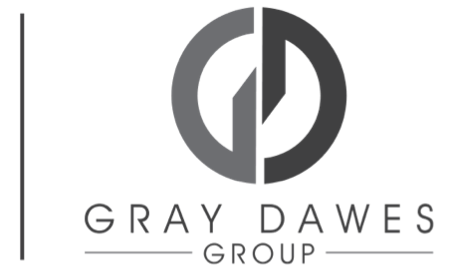 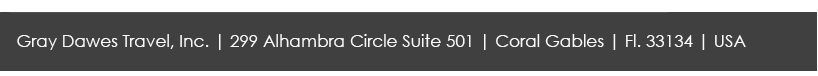 